Body damskie - idealny prezent na Dzień Kobiet!Body damskie to ubranie idealne, w którym można czuć się swobodnie i komfortowo. Taki prezent z pewnością spodoba się wielu kobietom!Zastanawiasz się, jaki prezent sprawić swojej ukochanej? Chciałbyś zaskoczyć ją wyjątkowym upominkiem? W takim razie zdecyduj się na body damskie, które doskonale podkreśli kobiece atuty. Sprawdźmy, który model będzie najlepszy.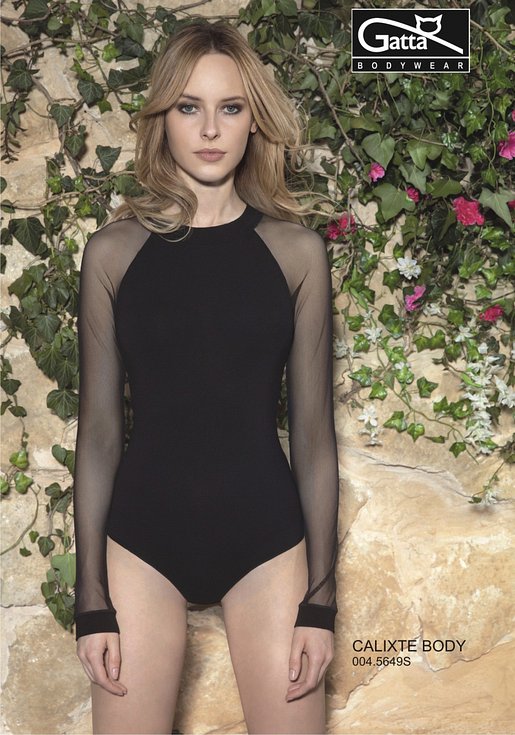 Wygodne i uniwersalneBody damskie jest bardzo wygodną opcją nie tylko na wieczór, ale również do pracy czy na spotkanie ze znajomymi. Odpowiednio przylega do ciała i może zastępować zwykłą bluzkę czy koszulę. Tworzy wyjątkową stylizację, która wyróżni z tłumu i robi korzystne wrażenie. Istnieje wiele rodzajów tego typu ubrania i od Ciebie zależy, które wybierzesz dla swojej wybranki. Podpowiadamy, abyś wziął pod uwagę również jej gust. Wtedy efekt zadowolenia i radości z prezentu będzie jeszcze większy.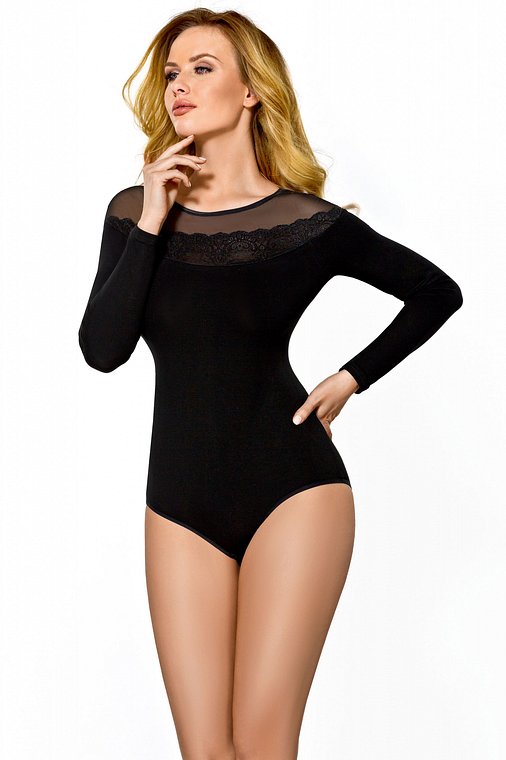 Gdzie kupić body damskie?Jest wiele sklepów, które oferują body damskie. Ważne, aby w czasie zakupów przestrzegać kilku ważnych zasad. Przede wszystkim dokładnie sprawdź jakość materiałów. Wyłącznie takie produkty można znaleźć w naszym sklepie internetowym. Renomowane marki dostępne w sklepie Datura wyróżniają się nie tylko modnymi wzorami i krojami, ale także precyzyjnym wykonaniem. Polecamy sprawdzić i wybrać idealny model na prezent. 